目录前言自我探索职业探索目标决策制定规划与行动计划评估调整结束语前言　在今天这个人才竞争的时代，职业生涯规划开始成为就业争夺战中的另一重要利器。对于每一个人而言，职业生命是有限的，如果不进行有效的规划，势必会造成时间和精力的浪费。作为当代的大学生，若是一脸茫然踏入这个竞争激烈的社会，怎能使自己占有一席之地?因此，我为自己拟定一份职业生涯规划。有目标才有动力和方向。所谓“知己知彼，百战不殆”，在认清自己的现状的基础上，认真规划一下自己的职业生涯。并且结合自己所要学的这个制药工程专业，充分考虑自己未来的想法与规划。 一个有效的职业生涯设计必须是在充分且正确认识自身条件与相关环境的基础上进行的。要审视自己、认识自己、了解自己，做好自我评估，包括自己的兴趣、特长、性格、学识、技能、智商、情商、思维方式等。即要弄清我想干什么、我能干什么、我应该干什么、在众多的职位面前我会选择什么等问题。所以要想成功就要正确评价自己。那么，现在就请走进关于我的职业规划梦想新天地吧！自我探索性格特点（参考MBTI职业性格测试） 1、我喜欢以自己的方式行事，十分坚定和坚决。面对相反意见，你通常持怀疑态度。权威不能强制我，只有自己认为这些规则对自己的更重要的目标有用时，才会去遵守。我并不十分受冷漠与批评的干扰，是所有性格类型中最独立的。
2、思维严谨、有逻辑性、足智多谋，你能够看到新计划实行后的结果。多疑、独立，对于自己和他人能力和表现的要求都非常高。
3、完美主义者，我强烈地要求个人自由和能力，同时在自己的思想中，信仰往往不可动摇。
你具有友善、负责、认真、忠于职守的特点，只要你认为应该做的事，不管有多少麻烦都要去做，但却厌烦去做你认为毫无意义的事情。 4、我务实、实事求是，追求具体和明确的事情，喜欢依据实际情况来考虑问题。你善于单独思考、收集和考察丰富的外在信息，不喜欢逻辑的思考和理论的应用。你对细节有很强的记忆力，如声音的音色或面部表情。 5、我与人交往时较为敏感，谦逊而少言、善良、有同情心，喜欢关心他人并提供实际的帮助，对朋友忠实友好，有奉献精神。虽然在很多情况下我有很强烈的情绪反应，但通常不愿意将个人情感表现出来。 6、我做事有很强的原则性，尊重约定，维护传统。工作时严谨而有条理，愿意承担责任，我依据明晰的评估和收集的信息来做决定，充分展现出自己客观的判断和敏锐的洞察力。                                                                        下图是我的测试结果（参照朗途职业规划测试），从中可以得知你的性格类型为: 照顾者型-值得信赖和依靠。你在性格各个方面的偏好清晰度如下图所示: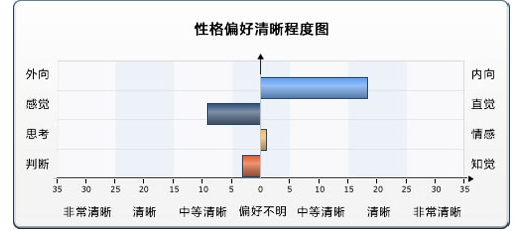 、对职业的兴趣    我是一个相对来说不是很外向的男孩，虽然平时常大大咧咧的，但是在内心深处却还是比较以自我为中心一些。因而我不是很喜欢过于外向的工作，但是我喜欢挑战。所以，我喜欢比较稳定的工作，比如生物学家之类的学者，听起来比较虚。但是，根据自己的专业，想我也会尝试一些适合于我自己其他方面的工作，总而言之，我会根据自己的爱好，特长，专业以及以后自己的发展方向与生活经历来选择自己的道路。、个人职业价值观    我不是很看重名利与地位，相反，我只是想找份适合自己的工作，想通过自己的工作做出自己的贡献，在其中学习，进步，并掌握一定的能力，工作，我觉得就是要认真，努力，不要太计较个人的回报，尤其是对于我这样的想成为一名在知识天地中去做研究的人来说，踏踏实实的工作，为自己的行为负责，其他的，不必计较太多，因而，我价值观很明确：不在乎金钱多寡与地位高低，做要手头工作，知足常乐。、自己的胜任能力动力因素：在我看来有动力才有自己的能力体现。下图显示了我的动力测验结果。图中的分数是你的动力人群指数，表示与他人相比我在人群中的相对位置。如果影响愿望为70，则表明你比70%的人影响愿望高。一般而言75以上为高分，25至75为中分，25以下为低分。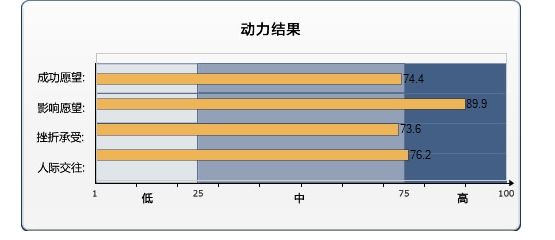 2、成功愿望因素：做事有特定的目标和方向；愿意承担一定的责任。面对新尝试时（比如组织同学的特别活动等），你往往会参照以前的经验和方法来进行。3、影响愿望：（1）喜欢指导别人怎样完成一件事，希望别人遵循你提供的方法。能够及时和有效地传 达自己的观念和想法，并且能够让别人去贯彻和实现你的想法。(2) 希望事情的进度和结果尽在你的掌握中。（3）看重自己的影响力，尽量在别人面前展示，也非常在意自己在别人心目中的地位。4、挫折承受（1）能从失败中总结教训，避免重蹈覆辙。（2）新事物或新环境出现时，虽然会有点害怕，但还是会小心地试水挑战。（3）遇到挫折时感到沮丧，但不会深陷其中不能自拔5、人际交往因素（1）你的人际交往动机较高（2）人缘好，能和不同背景、各种性格的人都相处愉快，得到他们的欣赏和支持。（3）交游广泛，即使复杂的人际关系，你也游刃有余；能通过打理人脉解决一些实际的 问题。（4）在朋友圈或班级、社团里很活跃，对别人的许多事情都很感兴趣，常被人形容为“八卦”。（五）、自我分析小结如果想激发自己达到更强的动力，我可以尝试逐渐提高自己的标准。平时也可以多听听别人的意见和建议。对管理、销售、市场宣传等需要强烈影响他人的工作，我会更加得心应手。既然那么喜欢和人打交道，找工作时可以多考虑一些管理人、帮助人的工作。职业探索、家庭环境分析我家住在小山村里，都是农民，为了生计之前爸爸不得在外打工，妈妈则大部分留在家里照顾家里的日常起居，因而，家里的情况不是很好，但家里人对我的教育很重视，不在乎我在学习方面花了多少，不管在什么情况下都支持我学习，尽他们所能为我创造更好的学习环境，自己考上了大学，家里人很是高兴，他们其实也不是期望我能做出什么伟大的是事，他们只希望我过的好好的，而后留在他们身边，我要感谢我的爸爸妈妈，以后我要好好的陪陪他们。、学校环境分析学校的教学设备很齐全，对于学生来说这无疑是一个很有力的条件，学校的环境也很好，但是，作为当代一名大学生，我一直认为一个人的自我 学习能力才是最重要的，学校给的只是一个学习环境，一个学习平台，我在学校的专业学习，大多是通过自己学习掌握的，老师给的大多是引导，更多的是指点，在时实践经验方面，学校给我们的的确很有限，所以我们也应该多参加社会实践。                    （三） 、社会环境分析1、制药工程专业就业前景医药产业是永不衰落的朝阳产业，随着人类文明的日趋发达，人们对自身身心健康的要求也越来越高，而对药物品种、质量、数量等方面的需求也会越来越高，近二十年来制药产业在需求的驱动下迅猛发展。 　  人类基因组计划、干细胞技术和组织工程、生物信息学、转基因动物和转基因植物、克隆技术、生物芯片、基因治疗和细胞治疗等大批新技术的涌现对生物制药产业都产生了巨大的推动作用。    从２０世纪８０年代以来，世界医药市场每年以８－１０％的速度增长，中国药品市场以20%左右的速度增长。１９９４年世界医药市场为２４６７亿美元，２０００年为３５００亿美元，预计２０１０年将突破６０００亿美元。这一数字远高于其它化学工业的增长水平。因此制药产业有着非常光明的前景。　　　    我国现有药品制剂和原料药生产企业5082家，这些制药企业是制药工程专业毕业生的主要去向。　根据医药工业发展的要求和制药工程专业的培养目标，制药工程专业的学生毕业后能够从事药品生产、新药研制及企业管理等工作。结合我国5000家左右的医药企业，制药工程就业前景非常广阔。    制药工程专业毕业后可到制药工程（或医药生物技术）领域相关的生产企业、营销企业、科研院所、药品监督管理部门等企、事业单位从事药品生产、管理、营销、检验监督和研发等工作。也适于报考生物技术、药学及相关专业的研究生。    在校期间可考取药品检验员、营养师等资格证书。具体从事工作：  毕业后可从事一切与药物有关的工作：例如  研发人员——在药厂、大学、研究所的研究部门，从事药物研发工作；  生产、技术人员----在药厂，从事药品生产、技术工作；  质检化验人员——在药厂、食品厂、药检所，从事食品药品质检化验工作；  管理人员----在药厂，从事药物的生产技术管理等工作；  营销人员----在药厂、医药营销公司，从事药品营销、内勤等工作；  药剂师——在医院药剂科，从事制剂、质检、临床药学等工作；在药店、医药营销公司，从事药品使用指导咨询等工作；  药检人员——在药检所从事药物的质量鉴定和制定相应的质量标准；  公司职员——在医药贸易公司或制药企业从事药品流通及国内外贸易。  药品监督人员——公务员，在国家、省、市、县药品监督局，从事食品药品质量监督等工作；  营养师----2、就业压力问题2014年就业压力继续增大2013年，699万高校毕业生，加上持续走低的就业率，被外界称之为“史上最难就业季”。最难就业季的余波尚未平息，新一轮的就业季就要来临，而最能反映毕业生就业现状“晴雨表”的秋季校园招聘季也将进入尾声。据 教育部近日发布的数据显示，2014年全国高校毕业生将新增28万人，总规模达到727万人。“727万毕业生，从就业角度来看，确实感到压力比较大。” 人保部副部长信长星表示，十八届三中全会《中共中央关于全面深化改革若干重大问题的决定》中明确将高校毕业生就业写入其中，体现了中央对毕业生就业工作的 高度重视，但是目前高校毕业生就业的问题不仅体现在供求结构失衡方面，还体现在政策落实不到位方面。从 12月13日于北京老国展举行的今年规模最大的高校毕业生招聘会中，北京商报记者获悉，2014年北京地区就业压力同样严峻。据统计，2014年北京市新 增毕业生1000人，达23万人，其中北京生源减少3000人至8.1万人。北京市毕业生就业服务中心相关负责人表示，由于2008年、2009年是高考 入学高峰期，相应地，近两年毕业生也达到峰值，从趋势来看，2014年仍处于就业高峰期，预计再过两年会有所回落。目标决策职业目标的确定结论：将来从事有关学者学术方面的职业职业发展策略：将来计划选择教育类行业职业发展路线：教育研究路线个人的SWOT分析由于暂时还是大一，并没有过多的本人的具体情况，包括本人的毕业院校、学历、专业、学业、个人特长、获奖情况、社会工作经验和职位意向来进行 SWOT 分析。信息供参考。现参考朗途职业规划并以此分析：1、Strengths (长处、优势)。   能将精力很好地集中在所需要关注的点上    工作热情、努力、认真，责任意识强，是值得信赖的一个人    你通情达理、善解人意，能友好的与别人合作    做事情的时候会讲求实际效果，采用现实可行的方法    关注细节是你的强项，能够以现实的角度看问题，准确地把握事实    你喜欢帮助别人，能为别人提供可靠的支持    很重视公司或组织的传统，并努力地去维护它    你这种类型的人，大多数都具有出色的组织才能    你愿意在传统的机构中工作，而且尽心、尽职、尽责    连续地工作、使用固定的程序做事、做相同的工作你也不会厌烦    你尊重他人，你不会轻易地挑战别人的地位和能力    有雄心和志向，魄力强，善于影响他人    敢打敢拼，富有开拓精神，不惧怕风险和挑战 2、Weaknesses (短处、劣势)。过分关注细节和眼前之事，容易忽略事情的全局和发展变化趋势，难以预见存在的其它可能性 容易陷入日常事务的细节之中从而导致没完没了的工作，从而过度劳累。当压力很大时，则会过度紧张，甚至产生消极情绪 不停地制订计划并保证完成，以至于经常需要花费过多的时间和投入过多的精力来完成工作 不愿意尝试、接受新的和未经考验的观点和想法 难以适应新境况，或者在不同的工作任务之间来回切换时会有困难 在紧张的工作环境里感到很受压抑 可能会低估自己的能力，难于坚决地维护自己的需要和利益 总是替别人着想，以至于让人感觉“关心过度” 如果自己得不到充分的重视和赞赏，可能会感到灰心丧气 对反对意见过于敏感 有时表现地过于强势，让人难以接受 有时表现得莽撞，不计后果制定规划与行动计划大一下半学期：认真上好每一堂基础专业课，打好基础；尽好自己的学生会干事责任。大二：准备四六级考试，深入了解自己的专业；做好学生会的工作；多与老师沟通与专业有关的问题。大三：考取各种证书，如果大二可以考的话那么大二就考；专业实践与理论分析；回顾学习与工作。大四：考研，深度学习！　短期目标规划千里之行始于足下，做好每一天我该做好的事，终有一天成功的大门会向我敞开，我现在在做的就是让每一天过得充实有意义。　1、大学在校期间总体规划：　（1）、思想政治方面：提高思想认识，加入中国共产党　（2）、学业方面：以优异成绩完成大学学业，拿到会计师资格证书（3）、个性发展方面：在三年尽量把自己想干的事都干了，看自己想看的书，学自己想学的东西。尽量不留下遗憾。2、大学三年具体规划：　　（1）、大一：尽可能地多参加社团活动，增长自己的见识，提高自己的能力。　　（2）、大二：英语通过基本能力测试，广泛了解自己的专业。好好学！　　（3）、大三：考取证，并为考研做准备。以上只是大致的总体计划，具体计划还需要在自己了解更多后具体说明。不过现在有一个大一寒假计划：背英语四级单词并自学与宣传有关的东西。